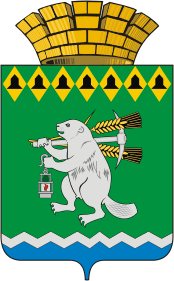 Администрация Артемовского городского округаПОСТАНОВЛЕНИЕот 15.06.2021                                                      					№ 428-ПАО внесении изменения в пункт 3 Порядка сообщения о возникновении личной заинтересованности при исполнении должностных обязанностей, которая приводит или может привести к конфликту интересов, муниципальными служащими, замещающими должности муниципальной службы в Администрации Артемовского городского округа, и должности руководителей отраслевых (функциональных) органов Администрации Артемовского городского округа, органов местного самоуправления Артемовского городского округаВ целях приведения муниципального правового акта в соответствие с законодательством Российской Федерации, в соответствии с частью 2 статьи 11 Федерального закона от 25 декабря 2008 года № 273-ФЗ «О противодействии коррупции», принимая во внимание замечания Артемовской городской прокуратуры на проект муниципального правового акта от 31.05.2021 № 3-104в-21, руководствуясь статьями 30, 31 Устава Артемовского городского округа,ПОСТАНОВЛЯЮ:1. Внести в пункт 3 Порядка сообщения о возникновении личной заинтересованности при исполнении должностных обязанностей, которая приводит или может привести к конфликту интересов, муниципальными служащими, замещающими должности муниципальной службы в Администрации Артемовского городского округа, и должности руководителей отраслевых (функциональных) органов Администрации Артемовского городского округа, органов местного самоуправления Артемовского городского округа, утвержденного постановлением Администрации Артемовского городского округа от 25.05.2021 № 370-ПА, следующее изменение:пункт 3 после слов «к настоящему порядку» дополнить словами «не позднее чем на следующий рабочий день после дня, в котором им стало известно о личной заинтересованности».2. Постановление опубликовать в газете «Артемовский рабочий», разместить на Официальном портале правовой информации Артемовского городского округа (www.артемовский-право.рф) и на официальном сайте Артемовского городского округа в информационно-телекоммуникационной сети «Интернет» (www.artemovsky66.ru).3. Контроль за исполнением постановления возложить на первого заместителя главы Администрации Артемовского городского округа Черемных Н.А.Глава Артемовского городского округа       						        К.М. Трофимов